Consejero Ponente: NICOLÁS YEPES CORRALESBogotá D.C., seis (6) de octubre de dos mil veinte (2020)Radicación: 11001-03-15-000-2020-02977-00Accionantes: Omar Velásquez Giraldo y Leticia Giraldo Gómez Accionados: Sala Segunda de Decisión del Tribunal Administrativo de Risaralda Asunto: Acción de Tutela- Concede impugnación El apoderado judicial de los accionantes presentó escrito de impugnación en contra de la sentencia dictada el 31 de agosto de 2020. Por lo anterior, el Despacho, RESUELVEPRIMERO: Conceder la impugnación interpuesta por el apoderado de Omar Velásquez Giraldo y Leticia Giraldo Gómez en contra de la sentencia de tutela de primera instancia emitida el 31 de agosto de 2020. SEGUNDO: De conformidad con lo previsto en el artículo 25 del Acuerdo 080 del 12 de marzo de 2019, proferido por la Sala Plena del Consejo de Estado, sométase a reparto la impugnación, comuníquese a las partes y remítase el expediente al despacho que corresponda.TERCERO: PUBLICAR la presente providencia en la página web de esta Corporación y en las de la Rama Judicial, del ente accionado y de los vinculados.NOTIFÍQUESE Y CÚMPLASE 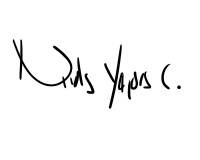 NICOLÁS YEPES CORRALESConsejero Ponente